ЗаданиеКотов, взломав запор наружной двери, проник в квартиру своего знакомого Кноруса, желая совершить хищение принадлежащий последнему картины Ильи Репина, однако, не найдя картины, с досады он взял планшет Кноруса стоимостью 12000 рублей, лежавший на видном месте. Котов вышел из квартиры и в подъезде столкнулся с Кнорусом, узнавшим свой планшет в руках Котова. Между ними завязалась драка, в результате которой Кнорусу был причинен средней тяжести вред здоровью, а Котов с планшетом потерпевшего убежал с места происшествия.1. Дайте уголовно-правовую оценку ситуации.( предмет, потерпевший, субъект, субъективная сторона ,объективная сторона, субъект)2. Определите момент окончания содеянного Котовым. Имеет ли место перерастание кражи в другой, более опасный вид хищения?3. Раскройте объективные и субъективные признаки совершенного им преступления.4. На основании какого источника производится оценка степени тяжести вреда, причиненного здоровью потерпевшего?Пример решения задачи!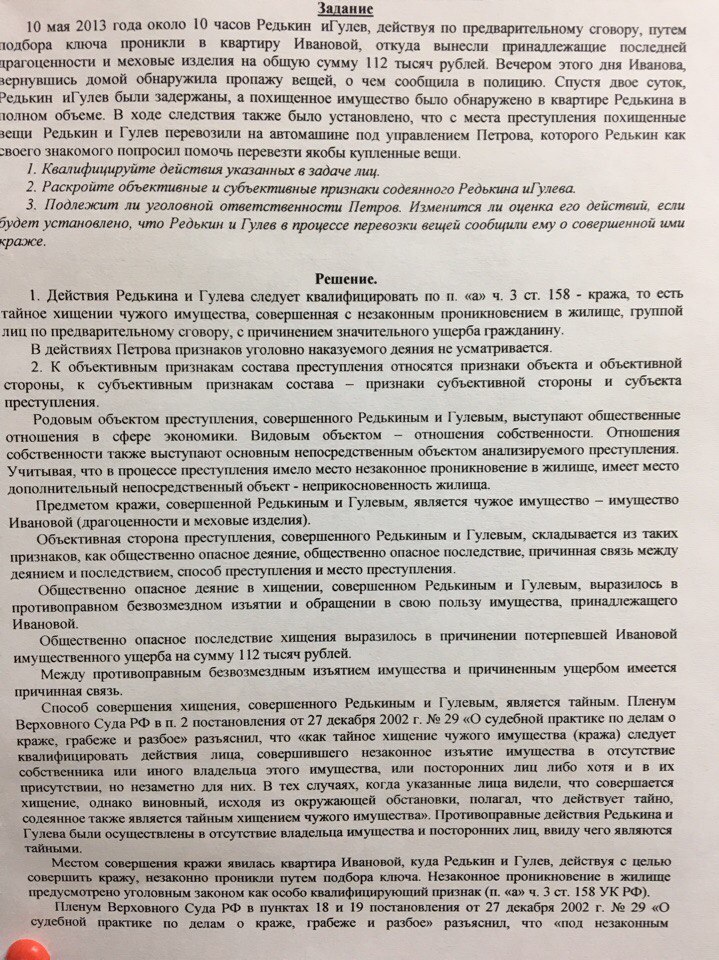 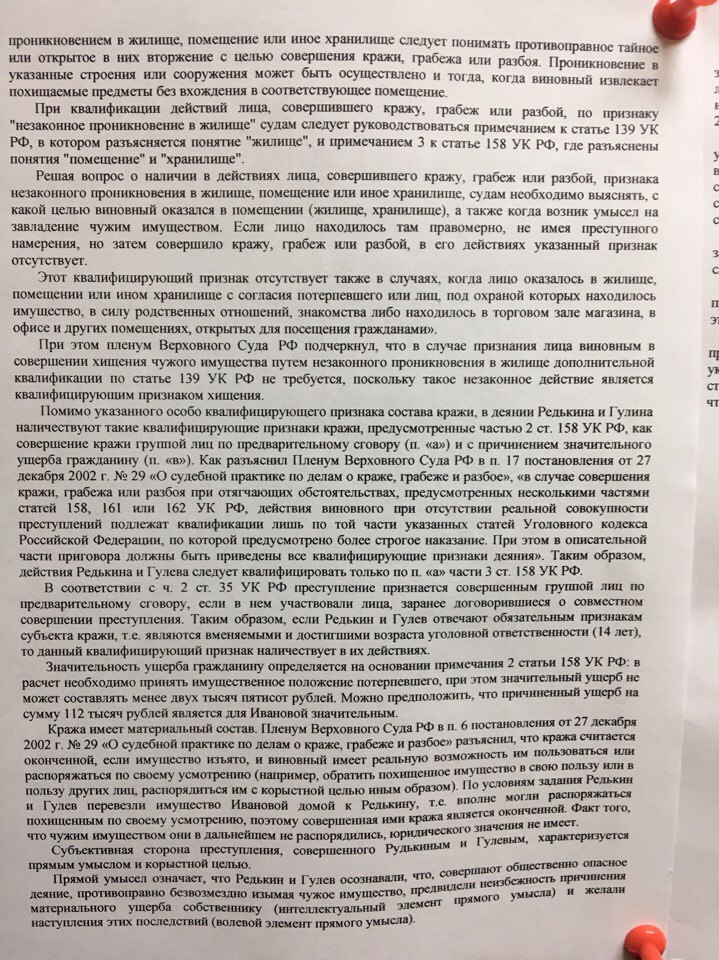 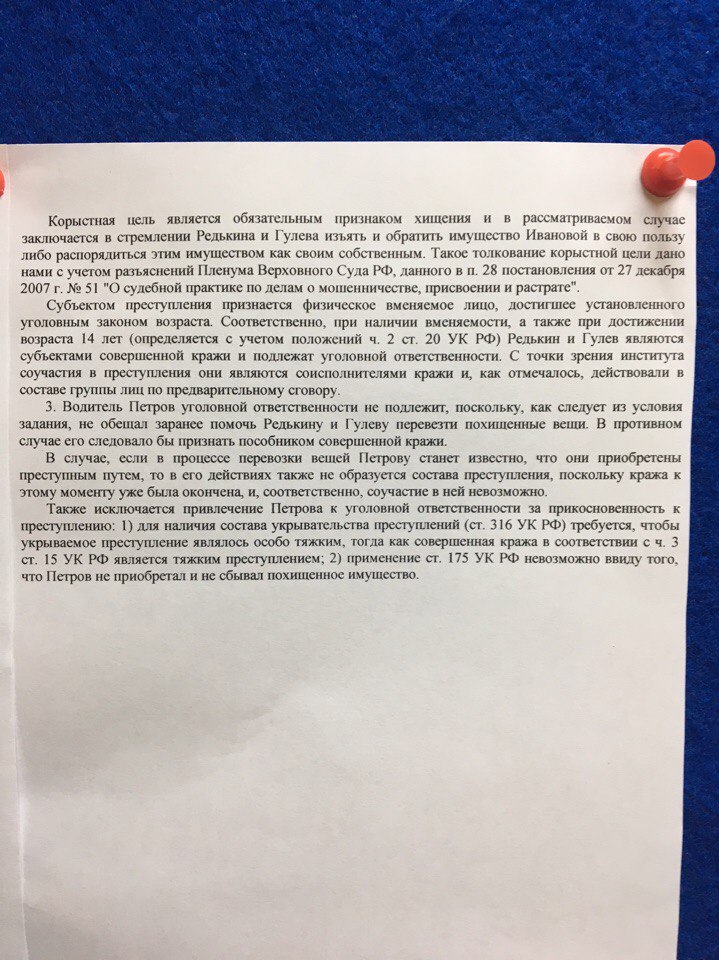 